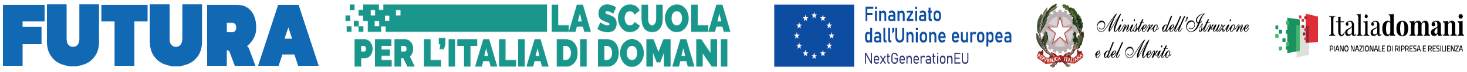 Allegato A al Decreto di affidamento dell’incarico - Modello di Lettera di incarico - Tutor interni in ASTRONOMIA;OGGETTO: Piano nazionale di ripresa e resilienza, Missione 4 – Istruzione e ricerca – Componente 1 – Potenziamento dell’offerta dei servizi di istruzione: dagli asili nido alle università – Investimento 3.1 “Nuove competenze e nuovi linguaggi”, finanziato dall’Unione europea – Next Generation EU – “Azioni di potenziamento delle competenze STEM e multilinguistiche” – Intervento A: Realizzazione di percorsi didattici, formativi e di orientamento per studentesse e studenti finalizzati a promuovere l’integrazione, all’interno dei curricula di tutti i cicli scolastici, di attività, metodologie e contenuti volti a sviluppare le competenze STEM, digitali e di innovazione, nonché quelle linguistiche, garantendo pari opportunità e parità di genere in termini di approccio metodologico e di attività di orientamento STEM .Azioni di potenziamento delle competenze STEM e Multilinguistiche(D.M. n. 65/2023)Avviso Interno rivolto a personale docente per il conferimento di incarichi individuali relativi a n. 4 esperti e n. 4 tutor d’aula per l’attuazione di n. 4 percorsi di potenziamento delle competenze STEM, in particolare di ASTRONOMIA, per studenti di classe II e III scuola Secondaria dell’I.C. 02 LEGNAGO della durata di 10 ore per ogni percorso/edizione, nell’ambito del progetto PNRR per le STEM ed il Multilinguismo:	Codice identificativo progetto:  M4C1I3.1-2023-1143-P-35133  	Titolo progetto: IC 02 Stellar project	Cup: G14D23005470006LETTERA DI INCARICO PER PERSONALE INTERNO(TUTOR D’AULA)L’Istituto scolastico I.C. 02 LEGNAGO, C.F. 91020390232 con sede legale in Legnago (VR), alla via G. Bruno n.3, in persona del prof. Lauro Molinaroli, ivi domiciliato per la sua qualità di Dirigente scolastico pro tempore e legale rappresentante,   VISTI il Decreto prot. n. 1838 del 11/04/2024, con il quale l’Istituzione Scolastica ha autorizzato l’avvio di una 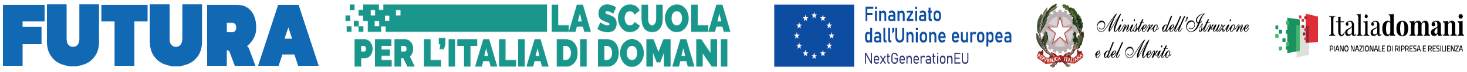 selezione interna volta al conferimento n. 4 esperti e n. 4 tutor d’aula per l’attuazione di n. 4 percorsi di potenziamento delle competenze Stem, in particolare di astronomia, per studenti di classe II e III scuola Secondaria dell’I.C. 02 LEGNAGO della durata di 10 ore per ogni percorso/edizione, nell’ambito del progetto PNRR STEM ed il Multilinguismo -  Linea di investimento M4C1I3.1 - Nuove competenze e nuovi linguaggi - Codice identificativo progetto:  M4C1I3.1-2023-1143-P-35133; l’Avviso pubblico di selezione, prot. n. 1839 del 11/04/2024  relativo alla selezione in oggetto; il verbale di selezione del 17/04/2024, adottato dalla Commissione di valutazione incaricata con Decreto prot. n. 1914 del 17/04/2024;la graduatoria definitiva pubblicata in data 17/04/2024;il Decreto per il conferimento di incarico individuale, prot. n. 1971 del 20/04/2024;                    PREMESSO CHE come chiarito nell’Avviso prot. n. 1839 del 11/04/2024, l’Istituto scolastico necessita, nell’ambito del Progetto PNRR - codice M4C1I3.1-2023-1143-P-35133 - Titolo progetto “IC 02 Stellar project”, di individuare n. 4 esperti e n. 4 tutor d’aula per l’attuazione di n. 4 percorsi di potenziamento delle competenze Stem, in particolare di Astronomia, per gli studenti di terza secondaria della durata di 10 ore per ogni percorso/edizione da svolgersi preferibilmente entro l’anno scolastico 2023/2024;tra il personale docente interno dell’Istituto si sono resi disponibili docenti che sono risultati in possesso delle competenze necessarie richieste per le attività oggetto dell’incarico;il docente .……………….………..  risulta essere in possesso, come da curriculum vitae allegato, delle competenze necessarie allo svolgimento dell’attività ed è risultato in posizione idonea nella procedura selettiva espletata  in qualità di TUTOR D’AULA;l’Istituto scolastico ha adottato il Decreto per il conferimento dell’incarico individuale n. prot. n. 1971 del 20/04/2024;non sussistono motivi di incompatibilità al conferimento dell’incarico in capo al soggetto Incaricato derivanti da rapporti di coniugio, parentele o affinità entro il secondo grado con lo stesso, né altre situazioni, anche potenziali, di conflitto di interessi;Tanto ritenuto e premesso, con il presente atto (a seguire, anche «Lettera di Incarico» o «Lettera»), l’Istituto, come in epigrafe rappresentato, conferisce al docente [NOME COGNOME] l’incarico di “TUTOR D’AULA INTERNO per l’attuazione del percorso di potenziamento delle competenze Stem, in particolare di Astronomia, dal titolo [   TITOLO PERCORSO /EDIZIONE   ]   rivolto agli studenti di terza, ed eventualmente anche di seconda, scuola Secondaria di I grado della durata di 10 ore per percorso/edizione da svolgersi preferibilmente entro l’anno scolastico 2023/2024”, secondo le modalità di seguito elencate.Compiti del TUTOR D’AULA:Il tutor ha come compito essenziale quello di facilitare i processi di apprendimento dei discenti e collaborare con gli esperti nella conduzione delle attività. All’interno del suo tempo di attività, il tutor svolge compiti di coordinamento fra le diverse risorse umane che partecipano all'azione e compiti di collegamento generale con la didattica istituzionale. Partecipa con gli esperti alla valutazione/certificazione degli esiti formativi degli allievi. In particolare il tutor: a) predispone, in collaborazione con l’esperto, una programmazione dei tempi e dei metodi b) cura che nel registro didattico e di presenza vengano annotate le presenze e le firme dei        partecipanti, degli esperti e la propria, l’orario d’inizio e fine della lezione; d) segnala in tempo reale al Dirigente Scolastico se il numero dei partecipanti scende al di    sotto del previsto;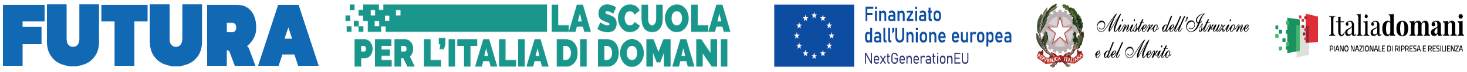 e) cura il monitoraggio fisico del corso, contattando gli alunni in caso di inadempienza ai     propri compiti in itinere o anche prima/dopo l’intervento formativo; g) partecipa alle riunioni del gruppo di coordinamento anche in orario pomeridianoh) Inserisce i dati relativi alla gestione del percorso, e in particolare:     - provvede alla gestione della classe:       ● documentazione ritiri        ● registrazione assenze        ● attuazione verifiche        ● emissione attestatiLe attività oggetto di incarico sono prestate unicamente per lo svolgimento delle azioni strettamente connesse ed essenziali per la realizzazione del progetto finanziato con le risorse del PNRR, funzionalmente vincolate all’effettivo raggiungimento di target e milestone di progetto, ed espletate in maniera specifica per assicurare le condizioni di realizzazione del progetto indicato in premessa.L’Incaricato si impegna ad eseguire l’Incarico a regola d’arte, con tempestività e mediante la necessaria diligenza professionale, nonché nel rispetto delle norme di legge.L’incaricato si impegna a svolgere le attività di cui al paragrafo 1 al di fuori dell’orario di servizio, secondo quanto previsto dalle Istruzioni Operative prot. n. 132935, del 15 novembre 2023, al paragrafo 3 «Le tipologie di attività di formazione e le opzioni semplificate di costo».L’incaricato si impegna ad attenersi agli obblighi di condotta previsti dal Codice di comportamento dei dipendenti del Ministero dell’Istruzione, adottato con D.M. del 26 aprile 2022, n. 105.L’incarico ha decorrenza dal  ……../2024 e comunque entro il termine del 15/05/2025.Non è ammesso il rinnovo dell’incarico. L’eventuale differimento del termine di conclusione dell’Incarico originario è consentito, in via eccezionale, al solo fine di completare il progetto e per ritardi non imputabili al prestatore, ferma restando la misura del compenso pattuito in sede di affidamento dell’Incarico, nonché il rispetto delle tempistiche previste per la realizzazione degli interventi dalla normativa nazionale e comunitaria di riferimento.Per l’Incarico conferito è pattuito un compenso orario lordo pari a € 34,00 (euro trentaquattro/00), per un  numero di ore previste pari a n. 10, per un totale onnicomprensivo pari a € 340,00 (euro /00), inteso quale importo complessivo lordo Stato, da rapportare alle ore effettivamente prestate, tenuto conto dell’Unità di costo standard, come previsto dalle Istruzioni Operative prot. n. 132935, del 15 novembre 2023, al paragrafo 3 «Le tipologie di attività di formazione e le opzioni semplificate di costo». Il corrispettivo di cui al presente articolo sarà corrisposto dall’Istituto, previo svolgimento delle attività previste e presentazione del relativo timesheet sulle giornate/ore effettivamente svolte, compatibilmente con le tempistiche di assegnazione delle risorse da parte dell’Unità di missione del PNRR presso il Ministero dell’istruzione e del merito.Si allegano alla presente lettera di incarico: Domanda di partecipazione alla selezione;Curriculum vitae dell’Incaricato;Dichiarazione di insussistenza di cause di incompatibilità e di conflitto di interessi;Legnago,  …………………………..                                                           IL DIRIGENTE SCOLASTICO	                                                               			                         Lauro Molinaroli	            							   	 (documento informatico firmato digitalmente)	L’Incaricatoper accettazione______________________________________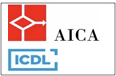 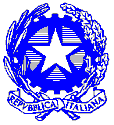 ISTITUTO COMPRENSIVO 02 LEGNAGOVia G.Bruno, 3- 37045 LEGNAGO (VR)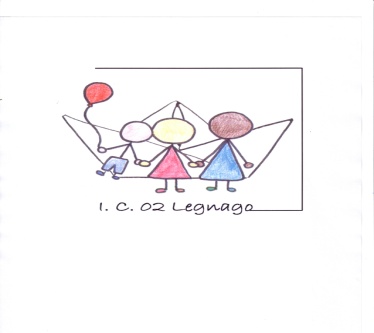 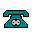 VRIC89700N@istruzione.it                                          0442 20555          www.legnago2.edu.it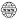 VRIC89700N@istruzione.it                                          0442 20555          www.legnago2.edu.itVRIC89700N@istruzione.it                                          0442 20555          www.legnago2.edu.it                         Cod. Fisc. 91020390232                 Cod. Mecc. VRIC89700N                         Cod. Fisc. 91020390232                 Cod. Mecc. VRIC89700N                         Cod. Fisc. 91020390232                 Cod. Mecc. VRIC89700N